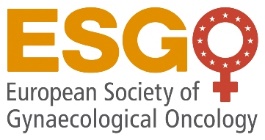 NOMINATION ESGO Helga Salvesen Award for  the Best Contribution in Translational ResearchSuggestions of nominees are welcome at opoleckah@esgomail.org, with a short (one paragraph) description of the major contribution underpinning the nomination.Nominee InformationNominee’s Name	First Name						Last NameNominee’s InstitutionReason For NominationExplain why your nominee deserves the award.Your InformationFirst Name, Last NameInstitutionCountryEmail address